Klasa VII Czwartek 28.05.2020r. Zadanie 1 Opisz w 10 zdaniach dziewczynę na ilustracji. WyglądNastrójMiejsce gdzie się znajdujeCo robiWskazówka !https://speakin.pl/opis-osoby-po-niemiecku/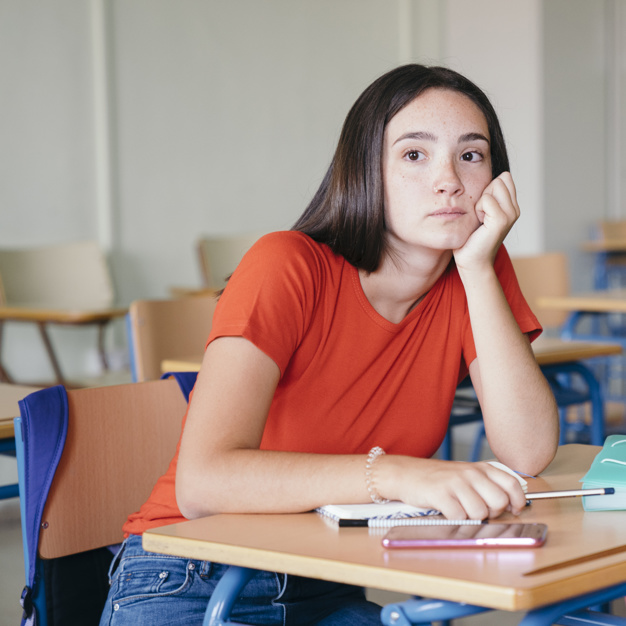 Auf dem Bild sehe ich… Opis osoby po niemiecku prześlijcie na mój Messenger lub na adres    e-mail milkra87@gmail.com do godziny 16:00.Powodzenia Viel Glück!Pozdrawiam Milena Ruta  